Candidate DetailFamily name 	: Sopa-u tokFirst name    	: ParinyaStudent ID 	   : 58010310457Faculty 	   : The Faculty of EngineeringMajor 	   : Electrical EngineeringTest date	   : 29 March 2019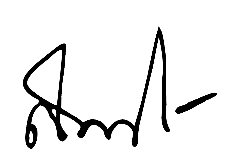 